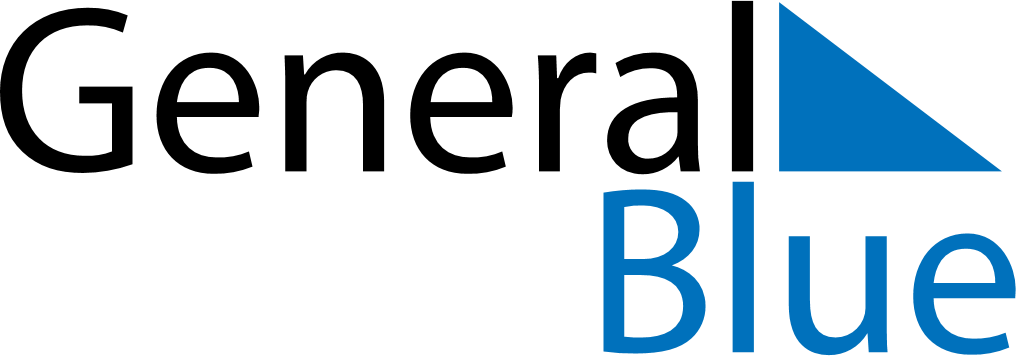 June 2024June 2024June 2024June 2024June 2024June 2024June 2024Zhabinka, Brest, BelarusZhabinka, Brest, BelarusZhabinka, Brest, BelarusZhabinka, Brest, BelarusZhabinka, Brest, BelarusZhabinka, Brest, BelarusZhabinka, Brest, BelarusSundayMondayMondayTuesdayWednesdayThursdayFridaySaturday1Sunrise: 5:08 AMSunset: 9:34 PMDaylight: 16 hours and 26 minutes.23345678Sunrise: 5:07 AMSunset: 9:36 PMDaylight: 16 hours and 28 minutes.Sunrise: 5:07 AMSunset: 9:37 PMDaylight: 16 hours and 30 minutes.Sunrise: 5:07 AMSunset: 9:37 PMDaylight: 16 hours and 30 minutes.Sunrise: 5:06 AMSunset: 9:38 PMDaylight: 16 hours and 31 minutes.Sunrise: 5:05 AMSunset: 9:39 PMDaylight: 16 hours and 33 minutes.Sunrise: 5:05 AMSunset: 9:40 PMDaylight: 16 hours and 34 minutes.Sunrise: 5:04 AMSunset: 9:41 PMDaylight: 16 hours and 36 minutes.Sunrise: 5:04 AMSunset: 9:41 PMDaylight: 16 hours and 37 minutes.910101112131415Sunrise: 5:03 AMSunset: 9:42 PMDaylight: 16 hours and 38 minutes.Sunrise: 5:03 AMSunset: 9:43 PMDaylight: 16 hours and 40 minutes.Sunrise: 5:03 AMSunset: 9:43 PMDaylight: 16 hours and 40 minutes.Sunrise: 5:03 AMSunset: 9:44 PMDaylight: 16 hours and 41 minutes.Sunrise: 5:02 AMSunset: 9:44 PMDaylight: 16 hours and 42 minutes.Sunrise: 5:02 AMSunset: 9:45 PMDaylight: 16 hours and 43 minutes.Sunrise: 5:02 AMSunset: 9:46 PMDaylight: 16 hours and 43 minutes.Sunrise: 5:02 AMSunset: 9:46 PMDaylight: 16 hours and 44 minutes.1617171819202122Sunrise: 5:02 AMSunset: 9:47 PMDaylight: 16 hours and 45 minutes.Sunrise: 5:02 AMSunset: 9:47 PMDaylight: 16 hours and 45 minutes.Sunrise: 5:02 AMSunset: 9:47 PMDaylight: 16 hours and 45 minutes.Sunrise: 5:02 AMSunset: 9:48 PMDaylight: 16 hours and 45 minutes.Sunrise: 5:02 AMSunset: 9:48 PMDaylight: 16 hours and 46 minutes.Sunrise: 5:02 AMSunset: 9:48 PMDaylight: 16 hours and 46 minutes.Sunrise: 5:02 AMSunset: 9:48 PMDaylight: 16 hours and 46 minutes.Sunrise: 5:02 AMSunset: 9:49 PMDaylight: 16 hours and 46 minutes.2324242526272829Sunrise: 5:03 AMSunset: 9:49 PMDaylight: 16 hours and 46 minutes.Sunrise: 5:03 AMSunset: 9:49 PMDaylight: 16 hours and 45 minutes.Sunrise: 5:03 AMSunset: 9:49 PMDaylight: 16 hours and 45 minutes.Sunrise: 5:03 AMSunset: 9:49 PMDaylight: 16 hours and 45 minutes.Sunrise: 5:04 AMSunset: 9:49 PMDaylight: 16 hours and 44 minutes.Sunrise: 5:04 AMSunset: 9:49 PMDaylight: 16 hours and 44 minutes.Sunrise: 5:05 AMSunset: 9:49 PMDaylight: 16 hours and 43 minutes.Sunrise: 5:06 AMSunset: 9:48 PMDaylight: 16 hours and 42 minutes.30Sunrise: 5:06 AMSunset: 9:48 PMDaylight: 16 hours and 41 minutes.